Najstarší egyptský skript bol hieroglyf, používaný od roku 3000 pred Kristom. do začiatku nášho letopočtu. Nahradil ho (asi okolo roku 2000 pred Kr.) plynulejší skript nazývaný hieratický, ktorý sa používal na rýchlejšie písanie na papyrus. Väčšina existujúcich matematických papyrusov je napísaná hieraticky. EGYPTIAN MATHEMATICS PAPYRIhttp://www.math.buffalo.edu/mad/Ancient-Africa/mad_ancient_egyptpapyrus.html#ahmes/rhind papyrus   Rhindov papyrusÚvod papyrusu - tabuľka Tabuľka obsahuje zoznam zlomkov použitých pre , kde  je nepárne číslo od 3 do 101.  Egyptský výpočet bol v zásade aditívny. Najčastejšie operácie boli zdvojnásobenie a zmenšenie na polovicu. Ukážka (prevzaté z práce).Rhindov papyrus – problém č. 69Výsledok predstavuje súčin , ktorý je súčtom .Všimnite si, že „pisár“ v Egyptesúčin  vykonal tak, že najskôr zdvojnásobil 80 a potom ho znova zdvojnásobil násobenie 10 uskutočnil zmenou každého symbolu na jeho desaaťnásobokpri násobení 2 najskôr „vybral“ 5 zhodných symbolov, ktorých dvojnásobok je 10 násobok daného symbolu ... Vyššie uvedený výpočet mohol rovnako znamenať delenie ! Pisár by prehľadal vybrané násobky čísla 80, ktoré by v súčte dali číslo 1120. To znamená 14. Je zrejmé, že podiel nemusí byť vždy celé číslo. Preskúmajme, čo sa stane, keď delenie nie je so zvyškom. Táto situácia nás privedie k jednej z najviac prepracovanej egyptskej matematiky. K číselnému oboru, k zlomkom.Vypočítajte 43÷8 Keďže , výsledkom je .Problém 24Aké je množstvo, ku ktorému ak je pridaná jedna jeho sedmina dostaneme množstvo 19?V súčasnej terminológii tomuto problému odpovedá riešenie rovnicektoré nájdeme ako podiel  .Egyptské riešenie je založené na chybnom predpoklade (dosť často používaná metóda).Za riešenie zvolili číslo 7. Po „dosadení“ dostali:  . Potom delili číslo 19 číslom 8:  Násobením tohto podielu číslom 7 dostali: Skúška: Podľa práce [VY] prepis hieratického zápisu v R24 je nasledovnýDiskusia Počtár hľadá číslo, ktorým sa musí násobiť číslo 8, aby získal 19. Takže zdvojnásobil 8 a dostal 16. Už nemôže násobiť 3, lebo dostane viac ako 19. Takže musí nájsť, čím vynásobiť číslo 8, aby vytvoril v súčte zostávajúce číslo  3. Polovične zníži na 8 (získa 4, čo je stále príliš veľa), potom to na polovicu ... Všimnite si, že Takže jeho odpoveď je súčet 2 a 1/4 a 1/8.Rhindov a Moskovský papyrus sú príručky pre pisára a poskytujú vzorové príklady toho, ako robiť veci, ktoré boli súčasťou jeho každodenných úloh. Problémy riešené v papyrusoch sú iba formálne o meraní plôch, určovaní dĺžok, atď. Mnohé z nich nie sú takého druhu, ktorý by pomohli pri skutočnom meraní ... Nosnou myšlienkou riešenia týchto problémov je algebraický postup. Je to skutočne „čistá“ matematika.Úlohy na dohľadávanieR21:   doplňte do 1Poznámka k riešeniu. V prvom kroku sa využíva spoločný menovateľ, totiž 15. Do 1 teda chýba  , ktoré sa dohľadajú v písomnom výpočte 4÷15. R22:  doplňte do 1Poznámka k riešeniu. Spoločným menovateľom je u týchto zlomkov 30, teda dohľadáva sa  .Výsledok:   R23:  doplňte do  . Výsledok:   Problém 42 (Vymazalova, str.48)Nájdite objem valcovej sýpky s priemerom 10 a výškou 10.Zoberte 1/9 z 10, konkrétne 1 1/9, zvyšok je .  Vynásobte  krát   dostanete   . Vynásobte  krát 10; to robí kubických lakťov. Pridajte 1/2 z toho; robí , jeho obsah je v khar. 1/20 z toho je  krát 100  do nej pôjde 100 hekat obilia. Spôsob vypracovania: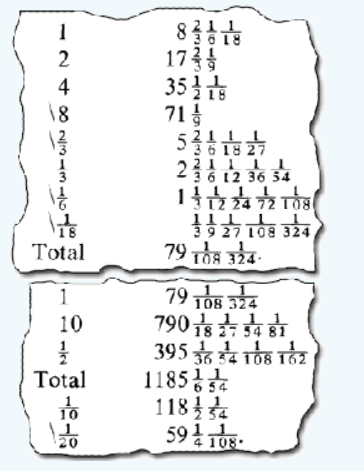 Problém spočíva v určení obsahu kubických valca s priemerom (D) 10 lakťov a výšky (h) 10 lakťov. Je to komplikované skutočnosťou, že pre egyptský obsah kubický znamená to, koľko bude mať nejakú konkrétnu vec, takže odpoveď v kubických lakťoch nie je uspokojivá. Preto je potrebné previesť na stovky štvornásobne kukurice kukurice pomocou ekvivalencie:1 kubický kubit = 11/2 khar.      1 khar = 20 stoviek štvornásobného hekatu.Pri práci boli niektoré kroky, ktoré by si vyžadovali použitie pomocných zlomkov, určite vynechané. To, čo je stanovené, však stačí, aby sa ukázalo, že skutočnou ťažkosťou egyptského pisára bolo zvládnutie elementárnych aritmetických výpočtov; vidíme, aký bol v ňom ohromený jeho číselným systémom, jeho surovými metódami a jeho konkrétnym spôsobom myslenia.Literatúra[VY] Vymazalová, H.: Staroegyptská matematika. Hieratické matematické texty. DML-CZ. Dostupné na https://dml.cz/handle/10338.dmlcz/401065 Hieroglyfický textPrepis do súčasnej matematickej symboliky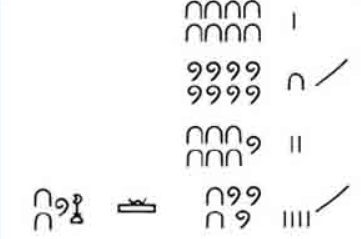 80      1        800     10      160      2    1120    ?urobí        320      4       \18\1216\2\432Zvolené čísloZvolené číslo7-krát11718121216234442spolu511‘MnožstvoMnožstvoMnožstvo2‘3‘spolu19